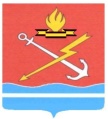 АДМИНИСТРАЦИЯ КИРОВСКОГО ГОРОДСКОГО ПОСЕЛЕНИЯ КИРОВСКОГО МУНИЦИПАЛЬНОГО РАЙОНА ЛЕНИНГРАДСКОЙ ОБЛАСТИП О С Т А Н О В Л Е Н И Еот 21 декабря 2023 года № 1323О внесении изменений в постановление администрации МО «Кировск»от 29 декабря 2022 года № 1349 «Об утверждении административного регламента предоставления муниципальной услуги  «Согласование создания  места (площадки) накопления твердых коммунальных отходов» и признании утратившим силу постановлений администрации МО «Кировск» от 23.12.2019 № 914, от 23.08.2021 № 655»На основании Федерального закона от 27.07.2010 № 210-ФЗ «Об организации предоставления государственных и муниципальных услуг», с целью приведения в соответствие с методическими рекомендациями по разработке административного регламента по предоставлению муниципальной услуги «Согласование создания  места (площадки) накопления твердых коммунальных отходов», одобренными п.6.2. протокола заседания комиссии по повышению качества и доступности предоставления государственных и муниципальных услуг в Ленинградской области от 15.12.2023 года  №   03.1.1.-14-343/2023, п о с т а н о в л я е т:1. Внести следующие изменения в постановление администрации МО «Кировск» от 29 декабря 2022 года № 1349 «Об утверждении административного регламента предоставления муниципальной услуги  «Согласование создания  места (площадки) накопления твердых коммунальных отходов» и признании утратившим силу постановлений администрации МО «Кировск» от 23.12.2019 № 914, от 23.08.2021 № 655»  (далее – Постановление):1.1. В пункте 1.2. приложения к Постановлению слова «физические лица и (или)» заменить словами «индивидуальные предприниматели и юридические лица (за исключением государственных органов и их территориальных органов, органов государственных внебюджетных фондов и их территориальных органов, органов местного самоуправления),».1.2. В подпункте 2) пункта 2.2, 2.3. приложения к Постановлению слова «- почтовым отправлением в администрацию;» - исключить.1.3. В п.2.2.1 приложения к Постановлению слова «предусмотренных частью 18 статьи 14.1 Федерального закона от 27 июля 2006 года № 149-ФЗ "Об информации, информационных технологиях и о защите информации"  заменить словами «указанных в частях 10 и 11 статьи 7 Федерального закона от 27.07.2010 № 210-ФЗ «Об организации предоставления государственных и муниципальных услуг».1.4. В пункте 2.6. приложения к Постановлению:в подпункте 3) слово «физического» заменить словами  «индивидуального предпринимателя»;подпункт 4) – исключить.1.5. В пункте 3.2.5 приложения к Постановлению слова «АИС «Межвед ЛО» - исключить.1.6. Пункт 3.1 и 3.1.1 приложения к Постановлению изложить в следующей редакции:«3.1. Состав, последовательность и сроки выполнения административных процедур, требования к порядку их выполнения.3.1.1.Предоставление муниципальной услуги регламентирует и включает в себя следующие административные процедуры:1) прием и регистрация заявления о предоставлении муниципальной услуги и прилагаемых к нему документов –1 календарный день;2) рассмотрение заявления о предоставлении муниципальной услуги и прилагаемых к нему документов – 7календарных дней.В случае направления Запроса срок рассмотрения может быть увеличен по решению администрации до 17 календарных дней;3) издание решения о согласовании создания места (площадки) накопления твёрдых коммунальных отходов или решения об отказе в согласовании создания места (площадки) накопления твёрдых коммунальных отходов –1 календарный день;4) направление заявителю решения о согласовании создания места (площадки) накопления твёрдых коммунальных отходов или решения об отказе в согласовании создания места (площадки) накопления твёрдых коммунальных отходов –1 календарный день.».1.7. В пунктах 3.1.4.2, 3.1.5.2  приложения к Постановлению слово «календарный» заменить на слово «рабочий».1.8. В пункте 3.2.3 приложения к Постановлению слова «следующими способами:» - исключить.1.9. В пункте 3.2.5 приложения к Постановлению слова «АИС «Межвед ЛО» - исключить.1.10. В пункте 3.2.6 приложения к Постановлению  абзац 3 – исключить.1.11. В абзаце 5 пункта 4.2 слово «физических» заменить словами  «индивидуальных предпринимателей».1.12. В абзаце 6 пункта 4.3 приложения к Постановлению  слова «физических или» - исключить.1.13. В абзаце 4 пункта 5.4 приложения к Постановлению слова «физического лица» заменить словами «индивидуального предпринимателя».1.14. В подпункте а) пункта 6.2 приложения к Постановлению абзац «удостоверяет личность заявителя или личность и полномочия законного представителя заявителя – в случае обращения физического лица;» - исключить.1.15. Приложение 1 к административному регламенту изложить в новой редакции согласовано приложению к настоящему постановлению.1.16. В приложении 2 к административному регламенту слово «территориального» - исключить.2. Настоящее постановление вступает в силу со дня официального опубликования и подлежит размещению на официальном сайте МО «Кировск».Глава администрации                                                                        О.Н.КротоваРазослано: дело, прокуратура, регистр НПА, ННГ+, сайт, МКУ «УЖКХиО»Приложение к постановлениюадминистрации МО Кировск»от_________________________№_____Приложение № 1к административному регламентупредоставления муниципальной услуги"Согласование создания места(площадки) накопления твердыхкоммунальных отходов "Главе МО «Кировск»(наименование уполномоченного органа местного самоуправления)ЗАЯВКАна согласование создания места (площадки) накоплениятвердых коммунальных отходов    В   соответствии  с  пунктом  4  Правил  обустройства  мест  (площадок)накопления  твердых коммунальных отходов и ведения их реестра, утвержденных постановлением Правительства Российской Федерации от 31.08.2018 № 1039, для согласования создания места  (площадки)  накопления  твердых  коммунальных отходов,_____________________________________________________________________________________________(наименование заявителя или представителя заявителя)направляет следующую заявку:  Приложение:_____________                                     __________________     (дата)                                            (подпись)1.Полное наименование юридического лица/фамилия, имя, отчество (при наличии) индивидуального предпринимателя2.Для юридических лиц: основной государственный регистрационный номер записи в Едином государственном реестре юридических лиц3.Для индивидуальных предпринимателей: основной государственный регистрационный номер записи в Едином государственном реестре индивидуальных предпринимателей4.Фактический адрес местонахождения юридического лица/адрес регистрации по месту жительства индивидуального предпринимателя;почтовый адрес5.Контактный телефон, адрес электронной почты (при наличии)6.Сведения о правах на землю или земельный участок, на котором планируется создать место (площадку) накопления ТКО (наименование правоустанавливающего документа, дата и номер регистрации, кем, кому и когда выдан).При размещении места (площадки) накопления ТКО на земельном участке, государственная собственность на который не разграничена, а также на земельном участке, находящемся в муниципальной собственности ОМСУ, копию разрешения на использование земель или земельных участков, государственная собственность на которые не разграничена, а также земельных участков, находящихся в муниципальной собственности ОМСУ7.Данные о планируемом месте (площадке) накопления ТКО:- адрес (местоположение);- географические координаты8.Данные о технических характеристиках планируемого места (площадки) накопления ТКО:- тип места (площадки) накопления ТКО;- покрытие места (площадки) накопления ТКО;- площадь места (площадки) накопления ТКО;- количество, вид и (или) тип планируемых к размещению емкостей, предназначенных для сбора и накопления ТКО, с указанием их объема (при наличии);- планируемое место для складирования крупногабаритных отходов9.Данные о собственнике планируемого места (площадки) накопления ТКО:- для юридических лиц: полное наименование, основной государственный регистрационный номер записи в ЕГРЮЛ, фактический адрес;- для индивидуальных предпринимателей: фамилия, имя, отчество (последнее - при наличии), основной государственный регистрационный номер записи в ЕГРИП, адрес регистрации по месту жительства;10.Данные об источниках образования ТКО11.Способ получения результата предоставления муниципальной услуги (лично в Администрации/лично в МФЦ (указать адрес)/в электронной форме через личный кабинет заявителя на ПГУ ЛО/ ЕПГУ